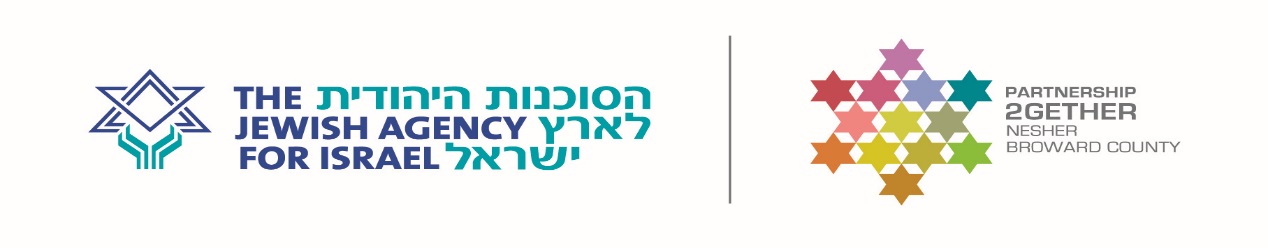 מכתב הסכמה של ההוריםהנני מאשר כי קראתי את המידע בנוגע למטרת השליחות בקיץ 2020 .השליחות מתקיימת במסגרת משלחת הדרכה ע"ש יובל ינקוביץ' במחנה קיץ יומי בשיתוף קהילת בראוורד קאונטי, פלורידה של שותפות ביחד , הסוכנות היהודית. הנני מאשר את השתתפותו של בני/בתי ______________ בתהליך המיון.הנני מאשר את הבנתי לכך ש:תהליך המיון נעשה ע"י גורם חיצוני  ללא מעורבות צוות השותפות.מספר המקומות מוגבל ולפיכך הסיכוי לאכזבה הנו גדול ויש להיערך לכך.יתקיים מפגש הכנה להורים לפני קיום המיונים שבו יוסבר תהליך המיון, מומלץ להשתתף בו על מנת למנוע אי הבנות בהמשך התהליך.בני הנוער המתאימים ביותר  למשימה ספציפית זו  יתקבלו למשלחת.בברכהשם פרטי: _________________מס' ת"ז:  _________________חתימה:    _________________